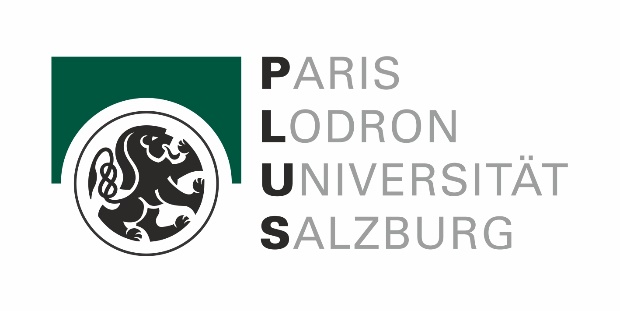 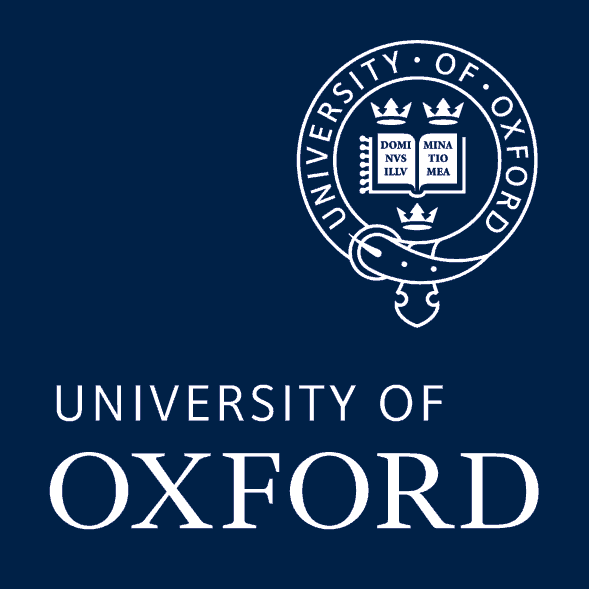 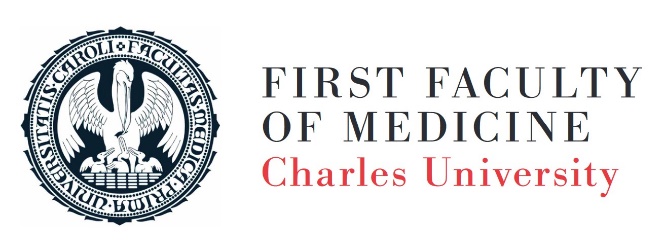 PREHISTORIC, ANCIENT AND MEDIEVAL MEDICINE: NEW PERSPECTIVES AND CHALLENGES FOR THE TWENTY-FIRST CENTURYFirst Faculty of Medicine, Charles University, Prague21st – 23rd September 2022general programme:Wednesday, 21st September (main conference hall)13:30-14:00 Opening remarksSession 1: Archaeology of Medicine and Charles University ProjectsChair: Hana Vymazalová14:00-14:30 Tomas Alusik – Pavla Alusikova Dostalikova: Asklepieion of Paros Re-Study Project 2018-202214:30-15:00 Lucie Burešová: The benefits of a closer look: Traceology analysis of the La Tène Period and Roman Age surgical tools found in Central Europe 15:00-15:30 Rupert Breitwieser: Dealing with epidemics in antiquity: Social reactions and emotions15:30-15:45 coffee break15:45-16:15 Robert Arnott: Disease and healing in Hittite Anatolia: A critical review16:15-16:45 Ieva Ancevska: Healing places in Latvian healing tradition: Throughout history and nowadays 16:45-17:30 Special evening lecture 1 – Václav Smrčka: Palaeopathological profile of Neolithic Lengyel Culture17:30-18:00 discussionThen informal meeting in the pubThursday 22nd SeptemberMain conference hall:Session 2: Prehistoric Aegean, Egyptian and Near Eastern MedicineChair: Robert Arnott8:30-9:00 Brandelyn Andres: The maintenance of female sexual and reproductive health in the ancient Aegean9:00-9:30 Christofilis Maggidis: The ‘House of the Idols’ at Mycenae: A Mycenaean shrine of healing and magic (online)9:30-10:00 Veronika Sobotková: Diagnostic system in the medicine of ancient Mesopotamia10:00-10:30 Letizia Savino: New studies on a Mesopotamian prescription against ‘Mountain Fever’10:30-10:45 coffee break10:45-11:15 Electra Apostola – Eirini Skaroglou: Herbal medicine in ancient Egypt: Skin disorders and treatment11:15-11:45 Hana Vymazalová: Life after the Pyramid Age: Secondary burials at Djedkare's royal cemetery at Saqqara11:45-12 discussionSmall conference hall:Session 3: Medieval Medicine from Interdisciplinary PerspectiveChair: Claire Burridge8:30-9:00 Efraim Lev: Arabic medicine and pharmacology as practiced by Jews in Medieval muslim lands (online)9:00-9:30 Dimitra Makri – Ilias Nesseris: The treatment of ophthalmological diseases in the Byzantine world (online)9:30-10:00 Matěj Gogola: New challenges for Slovak historiography of medieval medicine10:00-10:30 Antonella Pedergnana – Roger Seiler – Renata Huber – Patrick Eppenberger: Oral health in early medieval Switzerland: the site of Baar-Früebergstrasse (ZG, Switzerland)10:30-10:45 coffee break10:45-11:15 Joshua T. Schnell: Medicinal dimensions of marketplace activity among the ancient Maya: A case study from Piedras Negras, Guatemala (online)11:15-11:45 Robin Pánek: Hospitaller care of the Order of St. John in the Holy Land in the Medieval period11:45-12 discussion12-13:30 lunch				            12-13:30 lunchMain conference hall:Session 4: Medicine in the Graeco-Roman WorldChair: Rupert Breitwieser13:30-14:00 Velia Boecker: Healing places in the ancient world: So-called healing sanctuaries revisited. New perspectives on archaeological sites in Central Italy (4th – 1st cent. BC)14:00-14:30 Judit Pásztókai-Szeőke: Dress to heal? Natural dyes and dye-plants as herbal remedies in the Roman times14:30-15:00 Mark Beumer: From Asklepieion to Kosmidion? Temple sleep: A dynamic ritual in Late Antiquity15:00-15:30 Jared J. Eddy: Nutrition and health in imperial Roman populations with implications for tuberculosis15:30-15:45 coffee break15:45-16:15 Athanasios Sideris: "You need to visit Antikyra": Healing Classical Madness (online)16:15-16:45 Conan Doyle: Temperament and emotion: The physical causes of emotional distress in Late Latin medical theory16:45-17:30 special evening lecture 2 – Claire Burridge: Books and Bodies: Interdisciplinary approaches to studying Early Medieval medicine17:30-18 discussionFriday 23rd September (main conference hall) Session 5: Asklepios and Hippocratic-Galenic MedicineChair: Milena Melfi8:30-9:00 Ariadne Klonizaki: The social impact of the cult of Asklepios in Greece (online)9:00-9:30 Sascha Boelcke: Establishing a healing place: New thoughts on Tiber Island 9:30-10:00 Sylva Fischerová: An archaeology of temperaments, or from humours to four temperaments 10:00-10:30 Matyáš Havrda: Galen’s treatise On Demonstration: Research update10:30-10:45 coffee break10:45-11:15 Kyriakoula Manaridou – Charalambos Dokos: Life coaching in Graeco-Roman world: The foundations of modern philosophical psychotherapy and counselling11:15-11:45 Tomáš Glomb: Was Asclepius more popular during the Antonine Plague? A quantitative evaluation of Latin inscriptions11:45-12 discussion12-13:30 lunchSession 6: Medicine of Late Antiquity & Online SessionChair: Tomas Alusik13:30-14:00 Dimitra Makri: The medicinal uses of myrrh (Σμύρνα) in Late Antiquity (online)14:00-14:30 Daniel Vaucher: The rhetorics of healing: Strategies of persuasion in three Late Antique healing prayers (online)14:30-15:00 Vlastimil Drbal: Pilgrimage to the healing cults in the Near East and Egypt during the Late Antiquity (online)15:00-15:15 coffee break15:15-15:45 Anagnostis P. Agelarakis: Shanidar Cave in Iraqi Kurdistan: A sanctuary for medical treatment and healing for the injured and ailing members of its Neanderthal and Proto-Neolithic Homo Sapiens occupants (online)15:45-16:15 Jonathan M. Flood - Rachel Dewan: The curative chemistry of healing water from Asklepeion in Sicily and Greece (online)16:15-17:00 special evening lecture 3 – Milena Melfi: Cure and cult in the Asklepieion of Lebena (Crete)17:00-18:15 Final discussion and closing remarks (Tomas Alusik, Robert Arnott, Rupert Breitwieser)Symposium Dinner afterwards (18:45)